ПРОКУРАТУРА ЛЕНИНСКОГО РАЙОНА Г.КРАСНОЯРСКАПАМЯТКА«Осторожно, мошенники! Телефонные мошенники»Очень важно знать основные схемы, по которым действуют мошенники, чтобы иметь возможность проявить бдительность и вовремя защитить себя и своих близких.Самые распространенные темы для разговоров, используемые мошенникамиЗвонит сотрудник банка: у вас заблокирована банковская карта, или с Вашего счета пытались списать денежные средства. Назовите данные Вашей карты для разблокировки или отмены операции.Вам ошибочно перевели крупную сумму денег (положили на телефон, перевели кредит и т.п.) – человек говорит сбивчиво, эмоционально, просит помочь, потому что нет лишних денег повторить платеж.Вам положен выигрыш, дивиденды (вы ведь отдавали свой ваучер в 91 году в такую-то компанию) только сначала надо оплатить обслуживание счета.4. Вам положена социальная выплата, но только не говорите никому, на всех не хватит!5. Ваш близкий попал в ДТП или неприятную ситуацию – нужно дать взятку и все простят. 6. Вы продаете товар (с использованием сайтов: авто, юла и прочее), «Покупатель» просит данные вашей банковской карты чтобы перевести оплату, залог.7. Вы покупаете товар и вас просят заплатить за покупку сразу, а привезти товар потом.Вносите предоплату только если уверены в надежности продавцаМошенники хорошо разбираются в психологии и используют следующие мотивы:1.Беспокойство за близких и знакомых.2.Беспокойство за свой телефонный номер, счет в банке или кредитную карту.3.Желание выиграть крупный приз.Остерегайтесь мошенников!Проведите разъяснительную беседу с Вашими близкими пожилого возраста.Если Вы стали жертвами мошенников, обратитесь в правоохранительные органы.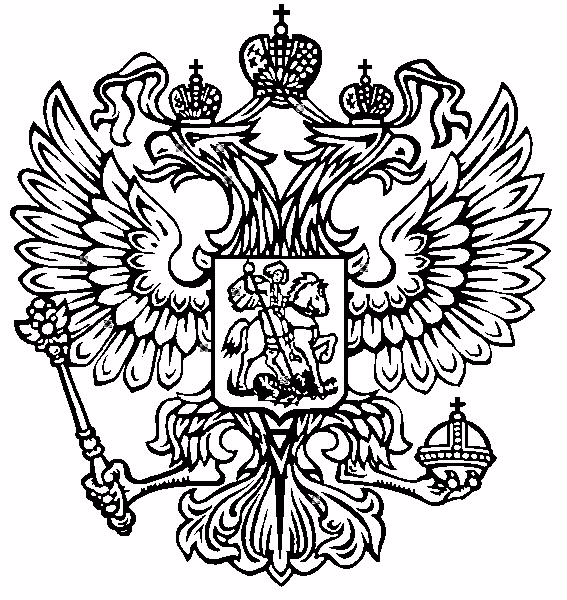 